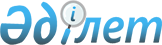 Об установлении ограничительных мероприятий
					
			Утративший силу
			
			
		
					Решение акима Балыкшинского сельского округа Курчумского района Восточно-Казахстанской области от 18 ноября 2021 года № 1. Зарегистрировано в Министерстве юстиции Республики Казахстан 19 ноября 2021 года № 25240. Утратило силу - решением акима Балыкшинского сельского округа Курчумского района Восточно-Казахстанской области от 7 апреля 2022 года № 1
      Сноска. Утратило силу - решением акима Балыкшинского сельского округа Курчумского района Восточно-Казахстанской области от 07.04.2022 № 1 (вводится в действие со дня его первого официального опубликования).
      В соответствии с пунктом 3 статьи 37 Закона Республики Казахстан "О местном государственном управлении и самоуправлении в Республике Казахстан" и подпунктом 7) статьи 10-1 Закон Республики Казахстан "О ветеринарии" и на основании представления главного государственного ветеринарно-санитарного инспектора Курчумской районной инспекции № 1448 от 3 ноября 2021 года, РЕШИЛ:
      1. Установить ограничительные мероприятия в селе Жолнускау Балыкшинского сельского округа Курчумского района, в связи с возникнованием болезни бруцеллез среди крупного рогатого скота.
      2. Государственному учреждению "Аппарата акима Балыкшинского сельского округа Курчумского района Восточно-Казахстанской области" в установленном законодательством Республики Казахстан порядке обеспечить:
      1) государственную регистрацию настоящего решения в Министерстве юстиции Республики Казахстан;
      2) размещение настоящего решения на интернет-ресурсе акимата Курчумского района Восточно-Казахстанской области после официального опубликования.
      3. Контроль за исполнением настоящего решения оставляю за собой.
      4. Настоящее решение вводится в действие со дня его первого официального опубликования.
					© 2012. РГП на ПХВ «Институт законодательства и правовой информации Республики Казахстан» Министерства юстиции Республики Казахстан
				
      Аким Балыкшинского  сельского округа Курчумского района ВКО 

Е. Тлеубаев
